Plaquette des prix :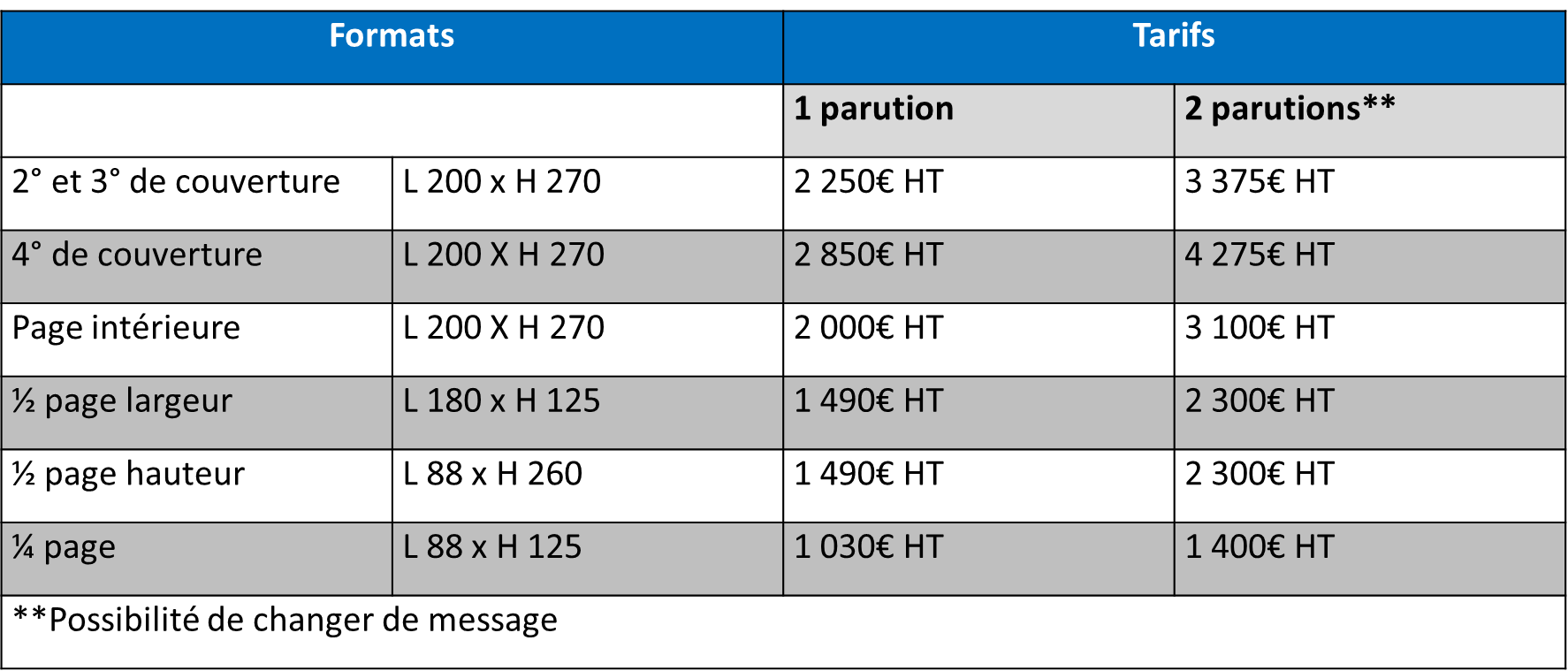 